Ақпарат26- сәуір  2023 жылы “Сыбайлас-жемқорлық” деген ұғымды түсіндіріп,пайда болу жағдайлары жайлы түсінік қалыптастыру мақсатында «Біз жемқорлыққа қарсымыз» тақырыбында 5-9сынып оқушылары арасында сурет көрмесі ұйымдастырылды. Аталған тақырыпта оқушылар сурет салып, салынған суреттерін қорғап шықты.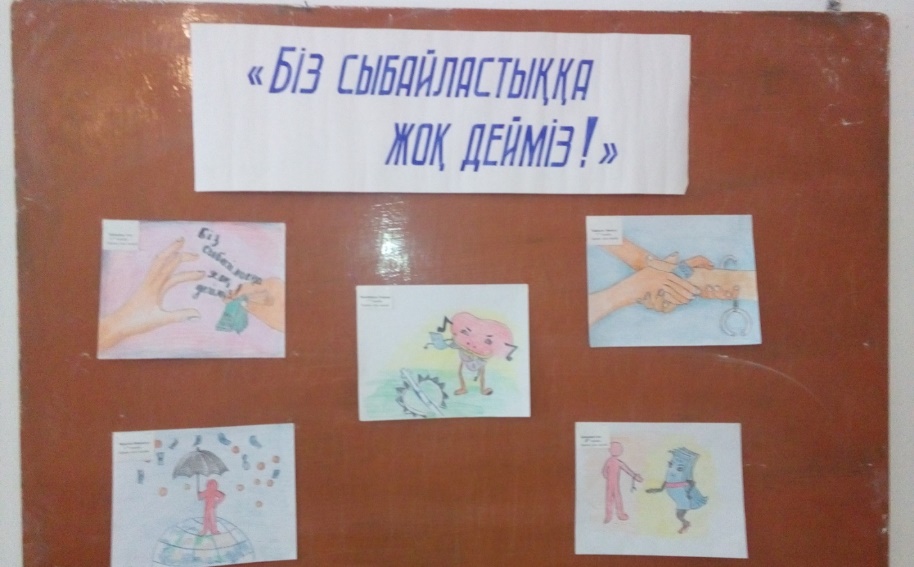 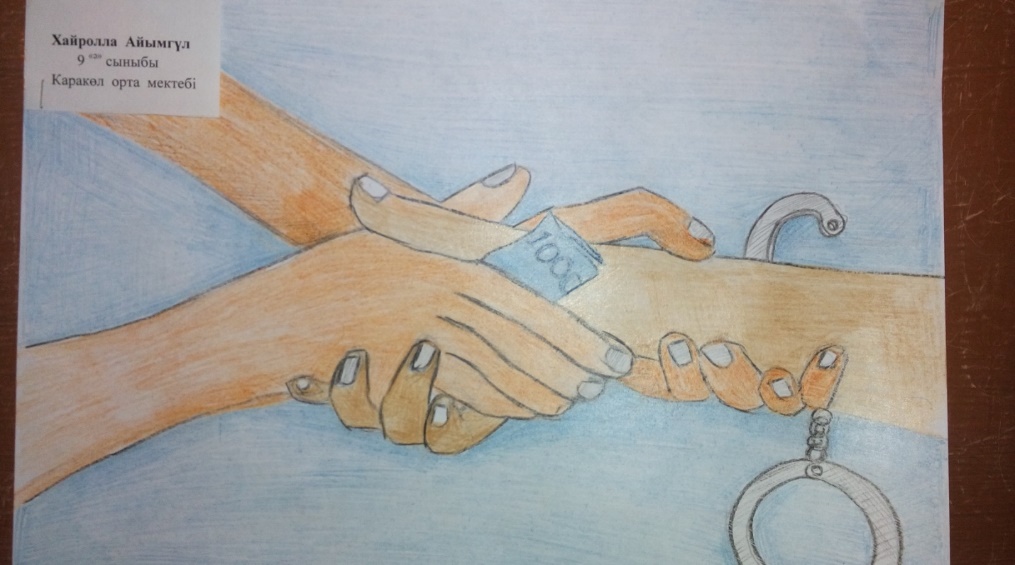 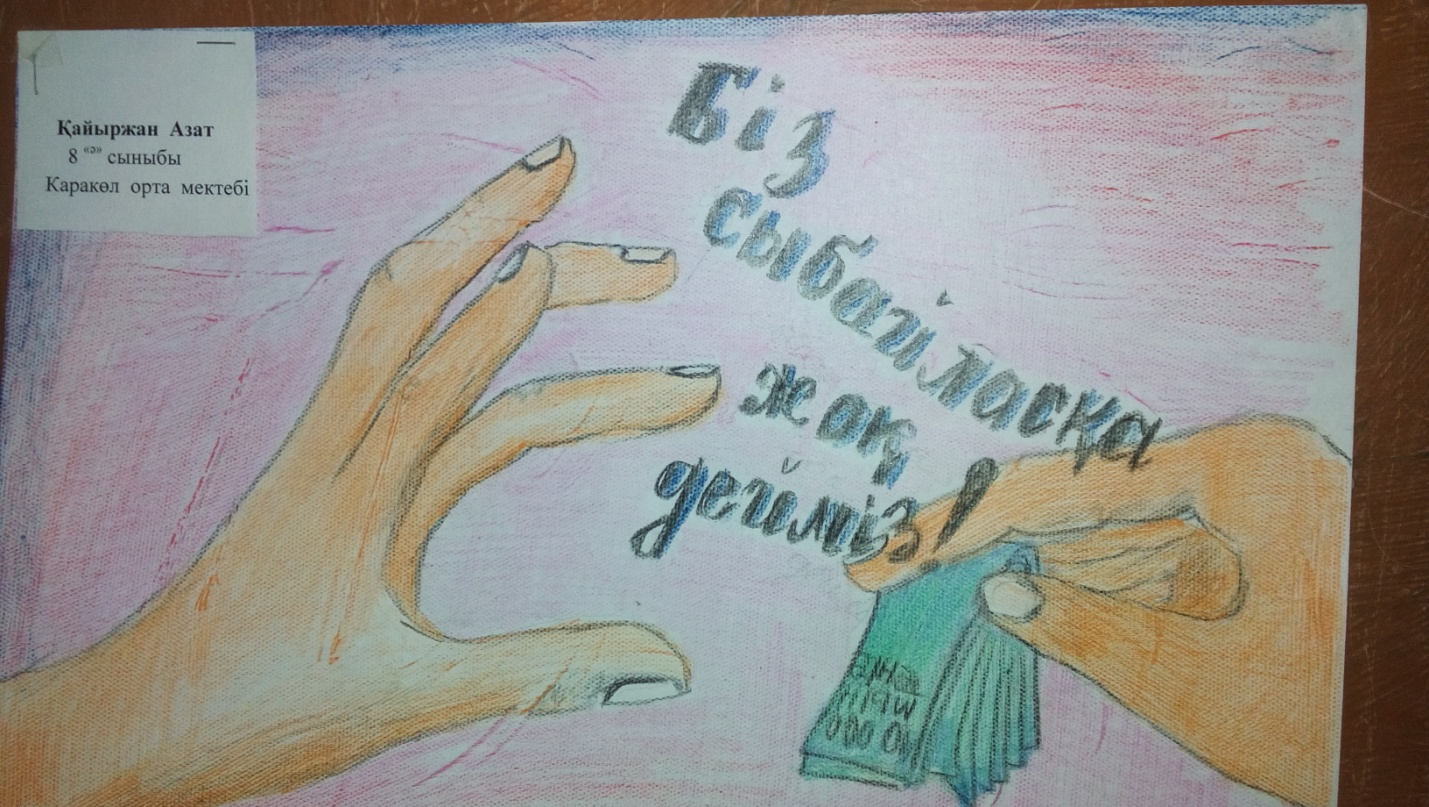 